Equileap-Auszeichnung zur Geschlechtergleichstellung: Schneider Electric auf Platz 20 der weltweiten Top 100 Anerkennung durch Equileap: Schneider Electric unter den weltweit 20 Unternehmen mit der höchsten Gleichstellungsquote und in Frankreich auf Platz 3 Bereits heute sind 41 Prozent des Executive Committee der Impact Company weiblich. Eine weitere Erhöhung des Frauenanteils auf allen Unternehmensebenen bis 2025 wird angestrebtRatingen, 23. Mai 2022 – Schneider Electric, führend in der digitalen Transformation von Energiemanagement und Automatisierung, wurde von Equileap, einem unabhängigen Anbieter von Analysen, Daten und Studien zur Gleichstellung von Frauen und Männern, unter die weltweit 20 Unternehmen mit der höchsten Gleichstellungsquote gewählt. Unter den 100 führenden Unternehmen, die in den Equileap-Bericht aufgenommen wurden, belegte die Impact Company weltweit den 20. und in Frankreich den dritten Platz.  Der fünfte jährliche Gender Equality Global Report & Ranking von Equileap gibt einen aktuellen Überblick über die Gleichstellung der Geschlechter in der Wirtschaft weltweit. Er listet die 100 Unternehmen mit den besten Ergebnissen auf und liefert wichtige Erkenntnisse zu einer Reihe von Themen in verschiedenen Ländern und Sektoren. Dazu gehören Themen wie Entgeltgleichheit und die Vertretung von Frauen auf allen Unternehmensebenen sowie bezahlter Elternurlaub und Maßnahmen gegen sexuelle Belästigung. Anhand von 19 detaillierten Kriterien wurde die Gleichstellungsleistung von 3.895 Unternehmen in 23 Ländern untersucht, die weltweit 102 Millionen Beschäftigte repräsentieren.Die Anerkennung der Leistung von Schneider Electric durch Equileap ist ein Beweis für die Fortschritte, die das Unternehmen bei der Förderung der Geschlechtergleichstellung erzielt hat. Das Unternehmen ist zudem bestrebt, diese Errungenschaften kontinuierlich durch neue Maßnahmen auszubauen. Im März 2022 wurde der weltweit operierende Konzern Gründungsmitglied der Global Parity Alliance – einer branchenübergreifenden Gruppe globaler Organisationen, die sich für die Beschleunigung von Maßnahmen zur Förderung von Vielfalt, Gleichberechtigung und Integration (DEI) einsetzen. Die vom Weltwirtschaftsforum (WEF) in Zusammenarbeit mit McKinsey & Company ins Leben gerufene Allianz wurde auf der Grundlage von Erkenntnissen von mehr als 25 Chief Human Resource Officers und DEI-Leitern aus der ganzen Welt sowie WEF- und McKinsey-Experten entwickelt. Die Organisation stützt sich auf Daten, Fachwissen aus der Praxis und Aktionen, um Menschen und Unternehmensführer dabei zu unterstützen, sich DEI-Themen zu eigen zu machen und positive Veränderungen zu bewirken.Schneider Electric ist bestrebt, DEI unter seinen mehr als 128.000 Mitarbeitern weltweit zu fördern. Nach der kürzlich erfolgten Ernennung von Gwenaelle Avice-Huet zum Chief Strategy and Sustainability Officer sind schon heute 41 Prozent des Executive Committee des Unternehmens weiblich. Darüber hinaus sieht der Tech-Konzern in seinen Nachhaltigkeitszielen für das Jahr 2025 vor, den Frauenanteil auf allen Ebenen des Unternehmens zu erhöhen – von Neueinstellungen bis hin zu Führungskräften. Weitere Auszeichnungen und Anerkennungen, die Schneider Electric in letzter Zeit erhalten hat, unter anderem von WeQual und Bloomberg: hier klickenImpact Company Schneider ElectricNachhaltigkeit ist bei Schneider Electric fest in der Unternehmens-DNA verankert. Seit mehr als 15 Jahren leistet das Unternehmen mit innovativen Lösungen seinen Beitrag zu einer wirtschaftlich und sozial verträglichen Klimawende. Schneider Electric versteht sich in diesem Sinne als Impact Company, die ihre Kunden und Partner zu einem nachhaltig erfolgreichen Wirtschaften befähigt. Gleichzeitig geht es auch um das Eintreten für Werte: Unternehmenskultur und Ecosystem sind eng an modernen ESG-Kriterien orientiert. Schneider Electric wurde 2021 mit dem unabhängigen Deutschen Nachhaltigkeitspreis ausgezeichnet und mehrfach von Corporate Knights zu einem der nachhaltigsten Unternehmen der Welt gekürt.Über Schneider ElectricWir von Schneider Electric möchten die optimale Nutzung von Energie und Ressourcen für alle ermöglichen und damit den Weg zu Fortschritt und Nachhaltigkeit ebnen. Wir nennen das Life Is On.Wir sind Ihr digitaler Partner für Nachhaltigkeit und Effizienz.Wir fördern die digitale Transformation durch die Integration weltweit führender Prozess- und Energietechnologien, durch die Vernetzung von Produkten mit der Cloud, durch Steuerungskomponenten sowie mit Software und Services über den gesamten Lebenszyklus hinweg. So ermöglichen wir ein integriertes Management für private Wohnhäuser, Gewerbegebäude, Rechenzentren, Infrastruktur und Industrien.Die tiefe Verankerung in den weltweiten lokalen Märkten macht uns zu einem nachhaltigen globalen Unternehmen. Wir setzen uns für offene Standards und für offene partnerschaftliche Eco-Systeme ein, die sich mit unserer richtungsweisenden Aufgabe und unseren Werten Inklusion und Empowerment identifizieren. www.se.com/de  Folgen Sie uns auf:      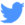 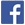 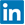 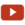 Entdecken Sie die neuesten Ansätze und Erkenntnisse zum Thema NachhaltigkeitHashtags: #SchneiderElectric #LifeIsOn #InnovationAtEveryLevel #EcoStruxure